Паспорт стартап-проекта план дальнейшего развития стартап-проектаДОПОЛНИТЕЛЬНО ДЛЯ ПОДАЧИ ЗАЯВКИ НА КОНКУРС СТУДЕНЧЕСКИЙ СТАРТАП ОТ ФСИ:(подробнее о подаче заявки на конкурс ФСИ - https://fasie.ru/programs/programma-studstartup/#documentu )Календарный план    Календарный план проекта:______________________________(ссылка на проект)_________________(дата выгрузки)Наименование образовательной организации высшего образования (Получателя гранта)Федеральное государственное бюджетное образовательное учреждение высшего образования «Дагестанский государственный университет»Карточка ВУЗа (по ИНН)0562039983Регион ВУЗа МахачкалаНаименование акселерационной программы Дата заключения и номер ДоговораКраткая Информация о стартап-проектеКраткая Информация о стартап-проекте1Название стартап-проекта*Разработка инсектицидов на основе теллуроорганических соединений.2Тема стартап-проекта*
Указывается тема стартап-проекта в рамках темы акселерационной программы, основанной на Технологических направлениях в соответствии с перечнем критических технологий РФ, Рынках НТИ и Сквозных технологиях.Разработка инсектицидов на основе теллуроорганических соединений.3Технологическое направление в соответствии с перечнем критических технологий РФ*
Биомедицинские и ветеринарные технологии.4Рынок НТИ
TECHNET5Сквозные технологии 
Информация о лидере и участниках стартап-проектаИнформация о лидере и участниках стартап-проекта6Лидер стартап-проекта* - UntiID:U969121- LeaderID3288960- ФИОИсаев Равиль Ильгарович- Телефон: 89637222822- почта: ravilisaev247@gmail.com7Командастартап-проекта (участники стартап-проекта, которые работают в рамках акселерационной программы)Командастартап-проекта (участники стартап-проекта, которые работают в рамках акселерационной программы)плаН реализации стартап-проектаплаН реализации стартап-проекта8Аннотация проекта*Указывается краткая информация (не более 1000 знаков, без пробелов) о стартап-проекте (краткий реферат проекта, детализация отдельных блоков предусмотрена другими разделами Паспорта): цели и задачи проекта, ожидаемые результаты, области применения результатов, потенциальные потребительские сегментыБорьбу с вредителями ведется, главным образом, путем химического контроля, то есть использования различных типов инсектицидов. В связи с привыканием к инсектицидам и снижением их эффективности возникает необходимость поиска новых препаратов. Использование инсектицидовявляется наиболее эффективным способом предотвращения и сокращения потерь урожая. Однако большинство из них оказывают ряд вредных воздействий на здоровье человека. Это касается не только потребителей из-за токсичных остатков в пищевых продуктах, но также сельскохозяйственных рабочих и производителей, которые подвержены этим рискам. На этом основании поиск продуктов с инсектицидной активностью, нетоксичных для человека и млекопитающих в целом, становится все более важным.Целью проекта является разработка новых менее токсичных и эффективных инсектицидов на основе теллурорганических веществ.Базовая бизнес-идея Базовая бизнес-идея 9Какой продукт (товар/ услуга/ устройство/ ПО/ технология/ процесс и т.д.) будет продаваться*Указывается максимально понятно и емко информация о продукте, лежащем в основе стартап-проекта, благодаря реализации которого планируется получать основной доходИнсектицид на основе органических производных теллура10Какую и чью (какого типа потребителей) проблему решает*Указывается максимально и емко информация о проблеме потенциального потребителя, которую (полностью или частично) сможет решить ваш продуктБорьба с насекомыми вредителями сельскохозяйственных культур,11Потенциальные потребительские сегменты*Указывается краткая информация о потенциальных потребителях с указанием их характеристик (детализация предусмотрена в части 3 данной таблицы): для юридических лиц – категория бизнеса, отрасль, и т.д.; для физических лиц – демографические данные, вкусы, уровень образования, уровень потребления и т.д.; географическое расположение потребителей, сектор рынка (B2B, B2C и др.)B2C, B2G12На основе какого научно-технического решения и/или результата будет создан продукт (с указанием использования собственных или существующих разработок)*Указывается необходимый перечень научно-технических решений с их кратким описанием для создания и выпуска на рынок продуктаНа основе будущих патентов на изобретение.13Бизнес-модель*Указывается кратко описание способа, который планируется использовать для создания ценности и получения прибыли, в том числе, как планируется выстраивать отношения с потребителями и поставщиками, способы привлечения финансовых и иных ресурсов, какие каналы продвижения и сбыта продукта планируется использовать и развивать, и т.д. Сегменты ЦА.  Данный препарат заинтересует сельскохозяйственныхтоваропрозводителей и агропромышленные компании.УТП. Исходным сырьем являются теллурорганические соединения.Каналы взаимодействия. Взаимодействовать с клиентами будем при помощи рекламы, личного сайта и при посредстве дистрибьютеров.Партнеры. В качестве партнеров будут привлекаться пользователи сети интернет, имеющие широкую аудиторию, в целях продвижения нашего продукта на различных интернет-площадках.14Основные конкуренты*Кратко указываются основные конкуренты (не менее 5)Дихлофос (ДДВТ), АКТАРА, КОРАГЕН15Ценностное предложение*Формулируется объяснение, почему клиенты должны вести дела с вами, а не с вашими конкурентами, и с самого начала делает очевидными преимущества ваших продуктов или услугИсходным сырьем будут служить теллурорганические соединения, ранее не использовавшиеся в подобных разработках; технологические процессы будут выполнены в современных лабораториях с использованием современного оборудования, команда имеет необходимые компетенции, продукт будет иметь оригинальную упаковку и приемлемую цену.16Обоснование реализуемости (устойчивости) бизнеса (конкурентные преимущества (включая наличие уникальных РИД, действующих индустриальных партнеров, доступ к ограниченным ресурсам и т.д.); дефицит, дешевизна, уникальность и т.п.)*Приведите аргументы в пользу реализуемости бизнес-идеи, в чем ее полезность и востребованность продукта по сравнению с другими продуктами на рынке, чем обосновывается потенциальная прибыльность бизнеса, насколько будет бизнес устойчивымНами используется материал, обладающий инсектицидным свойством и не использовавшийся ранее для производства подобных препаратов. Также, в силу экономических санкций, с российского рынка сельскохозяйственных товаров ушла часть зарубежных препаратов или значительно возросла цена на них, что позволяет составить конкуренцию в ценовом отношении оставшимся на рынке инсектицидами.Характеристика будущего продуктаХарактеристика будущего продукта17Основные технические параметры, включая обоснование соответствия идеи/задела тематическому направлению (лоту)*Необходимо привести основные технические параметры продукта, которые обеспечивают их конкурентоспособность и соответствуют выбранному тематическому направлениюТеллурорганические соединения в качестве инсектицидов нигде на практике не были использованы18Организационные, производственные и финансовые параметры бизнеса*Приводится видение основателя (-лей) стартапа в части выстраивания внутренних процессов организации бизнеса, включая партнерские возможностиCRL 4. Компетентная проектная команда с внешней поддержкой.19Основные конкурентные преимущества*Необходимо привести описание наиболее значимых качественных и количественных характеристик продукта, которые обеспечивают конкурентные преимущества в сравнении с существующими аналогами (сравнение по стоимостным, техническим параметрам и проч.)Доступная цена.Уникальное сырье с большим потенциалом применения.Низкая стоимость получения сырья.20Научно-техническое решение и/или результаты, необходимые для создания продукции*Описываются технические параметры научно-технических решений/ результатов, указанных пункте 12, подтверждающие/ обосновывающие достижение характеристик продукта, обеспечивающих их конкурентоспособностьПредварительные исследования сотрудников кафедры биохимии и биофизики Дагестанского госуниверситета, где учатся члены команды, свидетельствуют о наличии инсектицидных свойств у ряда теллурорганических соединений .21«Задел». Уровень готовности продукта TRLНеобходимо указать максимально емко и кратко, насколько проработанстартап-проект по итогам прохождения акселерационной программы (организационные, кадровые, материальные и др.), позволяющие максимально эффективно развивать стартап дальшеTRL 3. Для подтверждения концепции разработан макетный образец технологии, чтобы продемонстрировать его ключевые технологии.22Соответствие проекта научным и(или) научно-техническим приоритетам образовательной организации/региона заявителя/предприятия*Проект соответствует целям и задачам Стратегии социально-экономического развития Республики Дагестан до 2023 г. (от 12 октября  2022 г. №70), пункту 3.3.3. Стратегические направления развития агропромышленного комплекса23Каналы продвижения будущего продукта*Необходимо указать, какую маркетинговую стратегию планируется применять, привести кратко аргументы в пользу выбора тех или иных каналов продвижения Реклама.24Каналы сбыта будущего продукта*Указать какие каналы сбыта планируется использовать для реализации продукта и дать кратко обоснование выбораФедеральные сетиСадовые центры и региональные дистрибьюторыИнтернет-магазины партнеров, маркетплейсыХарактеристика проблемы, на решение которой направленстартап-проектХарактеристика проблемы, на решение которой направленстартап-проект25Описание проблемы*Необходимо детально описать проблему, указанную в пункте 9В связи с привыканием к инсектицидам и снижением их эффективности возникаетнеобходимость поиска новых препаратов. Использование инсектицидовявляется наиболее эффективным способом предотвращения и сокращенияпотерь урожая. Однако большинство из них оказывают ряд вредныхвоздействий на здоровье человека. Это касается не только потребителей из-затоксичных остатков в пищевых продуктах, но также сельскохозяйственныхрабочих и производителей, которые подвержены этим рискам.Также, в связи с внешнеполитической обстановкой России и накладываемыми на нее санкциями возникает дефицит инсектицидов на рынке России и рост цен на них, что, в свою очередь, сказывается и на цене сельскохозяйственных продуктов.26Какая часть проблемы решается (может быть решена)*Необходимо детально раскрыть вопрос, поставленный в пункте 10, описав, какая часть проблемы или вся проблема решается с помощью стартап-проектаНаш продукт позволит частично решить проблему заболеваний печени и поддержать ее структуру и функции.27«Держатель» проблемы, его мотивации и возможности решения проблемы с использованием продукции*Необходимо детально описать взаимосвязь между выявленной проблемой и потенциальным потребителем (см. пункты 9, 10 и 24) Сельскохозяйственный сектор экономики, в том числе и частые сельскохозяйственные производители.28Каким способом будет решена проблема*Необходимо описать детально, как именно ваши товары и услуги помогут потребителям справляться с проблемойНаш инсектицидный препарат позволит заполнить лакуны на рынке инсектицидов, вызванные наложенными санкциями, и снизить стоимость сельскохозяйственных продуктов.29Оценка потенциала «рынка» и рентабельности бизнеса*Необходимо привести кратко обоснование сегмента и доли рынка, потенциальные возможности для масштабирования бизнеса, а также детально раскрыть информацию, указанную в пункте 7.Начиная с середины 70-х годов прошлого столетия до 2021 г. потребность в инсектицидах увеличилась в развитых странах(США, Европа, Япония) в 6 раз и она продолжает расти.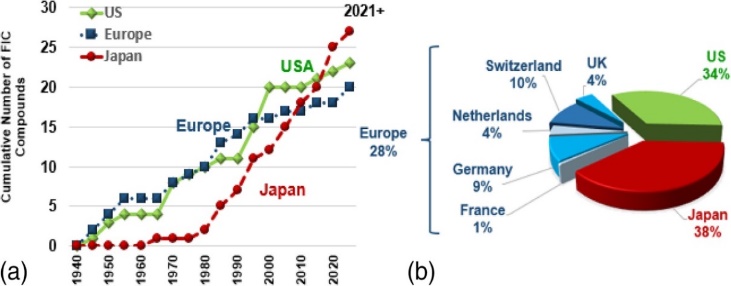 Рис. 1. Количество первоклассных инсектицидов (FIC) в зависимости от географического положения. (a) График коммерциализации инсектицидов FIC в зависимости от географического происхождения. (b) Распределениеобщегоколичестваинсектицидов FIC постранампроисхождения (Sparksa T. C., Bryant R. J. Innovation in insecticide discovery: Approaches to the discovery of new classes of insecticides. PestManag. Sci. 2022; 78: 3226-3247).4к20231к20242к20243к20244к2024Разработанные технические условияНалажено производство сырьяНалаженный процесс разведения объектов исследованияИзвестна зависимость инсектицидного эффекта от дозыНабор в команду части недостающих должностейФокусная тематика из перечня ФСИ (https://fasie.ru/programs/programma-start/fokusnye-tematiki.php )ХАРАКТЕРИСТИКА БУДУЩЕГО ПРЕДПРИЯТИЯ 
(РЕЗУЛЬТАТ СТАРТАП-ПРОЕКТА)
Плановые оптимальные параметры (на момент выхода предприятия на самоокупаемость):ХАРАКТЕРИСТИКА БУДУЩЕГО ПРЕДПРИЯТИЯ 
(РЕЗУЛЬТАТ СТАРТАП-ПРОЕКТА)
Плановые оптимальные параметры (на момент выхода предприятия на самоокупаемость):Коллектив (характеристика будущего предприятия)Указывается информация о составе коллектива (т.е. информация по количеству, перечню должностей, квалификации), который Вы представляете на момент выхода предприятия на самоокупаемость. Вероятно, этот состав шире и(или) будет отличаться от состава команды по проекту, но нам важно увидеть, как Вы представляете себе штат созданногопредприятия в будущем, при переходе на самоокупаемостьДля осуществления производственного процесса наш коллектив будет дополнен рядом должностей таким образом, что штат будет состоять из:ДиректорПроизводители сырья (синтезируют теллурорганические соединения) (2)ТехнологЛаборант (2)Контролер качества исходного сырьяКонтролер качества продукцииБухгалтерНа аутсорсинг будут отданы следующие должности:ЮристМаркетологОхранникСкладовщикТехническое оснащениеНеобходимо указать информацию о Вашем представлении о планируемом техническом оснащении предприятия (наличие технических и материальных ресурсов) на момент выхода на самоокупаемость, т.е. о том, как может быть.Линия по производству пестицидов Партнеры (поставщики, продавцы)Указывается информация о Вашем представлении о партнерах/ поставщиках/продавцах намомент выхода предприятия на самоокупаемость, т.е. о том, как может быть.Поставщиком сырья является штатный сотрудник в целях полного контроля над поставками и обеспечения его бесперебойного характера.Продаваться продукция будет через маркетплейсы, федеральные сети, садовые центры и региональные дистрибьюторы.Объем реализации продукции (в натуральных единицах)Указывается предполагаемый Вами объем реализации продукции на момент выходапредприятия на самоокупаемость, т.е. Ваше представление о том, как может бытьосуществленоПредполагаемый объем реализации на момент выхода на самоокупаемость составляет 2000 упаковок в месяц.Доходы (в рублях)Указывается предполагаемый Вами объем всех доходов (вне зависимости от их источника, например, выручка с продаж и т.д.) предприятия на момент выхода 9 предприятия на самоокупаемость, т.е. Ваше представление о том, как это будет достигнуто.6000000Расходы (в рублях)Указывается предполагаемый Вами объем всех расходов предприятия на момент выходапредприятия на самоокупаемость, т.е. Ваше представление о том, как это будетдостигнуто5000000Планируемый период выхода предприятия на самоокупаемостьУказывается количество лет после завершения гранта4 годаСУЩЕСТВУЮЩИЙ ЗАДЕЛ,КОТОРЫЙ МОЖЕТ БЫТЬ ОСНОВОЙ БУДУЩЕГО ПРЕДПРИЯТИЯ:СУЩЕСТВУЮЩИЙ ЗАДЕЛ,КОТОРЫЙ МОЖЕТ БЫТЬ ОСНОВОЙ БУДУЩЕГО ПРЕДПРИЯТИЯ:КоллективДиректорЛаборант(2)МаркетологбухгалтерТехническое оснащение:Предоставляемое ДГУ лабораторное оборудованиеПартнеры (поставщики, продавцы)Поставщиками являются физические лица, нанятые по договору ГПХРеализуется продукция через маркетплейсыПЛАН РЕАЛИЗАЦИИ ПРОЕКТА(на период грантовой поддержки и максимально прогнозируемый срок,
но не менее 2-х лет после завершения договора гранта)ПЛАН РЕАЛИЗАЦИИ ПРОЕКТА(на период грантовой поддержки и максимально прогнозируемый срок,
но не менее 2-х лет после завершения договора гранта)Формирование коллектива:На 1 января 2024 года коллектив сформирован и состоит из 5 сотрудников. 1 февраля 2025 года. Найм дополнительных сотрудников (принятие сборщиков в штат, складовщик, технолог) для увеличения объема производства.1 февраля 2026 года. Выведение должности бухгалтера и маркетолога на аутсорсинг. Добавление в коллектив следующих должностей: контролер качества сырья, контролер качества продукцииФункционирование юридического лица:1 февраль 2026 года. Регистрация МИП.Выполнение работ по разработке продукции с использованием результатов научно-технических и технологических исследований (собственных и/или легитимно полученных или приобретенных), включая информацию о создании MVP и (или) доведению продукции до уровня TRL 31 и обоснование возможности разработки MVP / достижения уровня TRL 3 в рамках реализации договора гранта:Выполнение работ по разработке продукции с использованием результатов научно-технических и технологических исследований предполагает процесс работы в рамках гранта над формулированием фундаментальной концепции обоснования полезности новой технологии и подтверждение этой концепции образцом, демонстрирующим ее ключевые характеристики.Выполнение работ по уточнению параметров продукции, «формирование» рынка быта (взаимодействие с потенциальным покупателем, проверка гипотез, анализ информационных источников и т.п.):В рамках работ предполагается проведение Customer Development, проблемных интервью, работа с гипотезами по совершенствованию продукта с учетом замечаний потребителей.Организация производства продукции:Технологический процесс производства предполагает аренду мощностей.Реализация продукции:Реализация продукции предполагается через дистрибьютеров, а также через другие каналы продаж.ФИНАНСОВЫЙ ПЛАН РЕАЛИЗАЦИИ ПРОЕКТА
ПЛАНИРОВАНИЕ ДОХОДОВ И РАСХОДОВ НА РЕАЛИЗАЦИЮ ПРОЕКТАФИНАНСОВЫЙ ПЛАН РЕАЛИЗАЦИИ ПРОЕКТА
ПЛАНИРОВАНИЕ ДОХОДОВ И РАСХОДОВ НА РЕАЛИЗАЦИЮ ПРОЕКТАДоходы:6000000Расходы:5000000Источники привлечения ресурсов для развития стартап-проекта после завершения договора гранта и обоснование их выбора (грантовая поддержка Фонда содействия инновациям или других институтов развития, привлечение кредитных средств, венчурных инвестиций и др.):Личные средства, заемные средства, кредитные средства банка, средства инвесторов, субсидии государства в рамках программы импортозамещения.Перечень планируемых работ с детализациейПеречень планируемых работ с детализациейЭтап 1 (длительность – 2 месяца)Этап 1 (длительность – 2 месяца)Этап 2 (длительность – 10 месяцев)Этап 2 (длительность – 10 месяцев)Поддержка других институтов 
инновационного развитияПоддержка других институтов 
инновационного развитияОпыт взаимодействия с другими институтами развитияОпыт взаимодействия с другими институтами развитияПлатформа НТИУчаствовал ли кто-либо из членов проектной команды в «Акселерационно-образовательных интенсивах по формированию и преакселерации команд»:Все члены команды принимали участие в акселераторе ПУТП TechNet ДГУУчаствовал ли кто-либо из членов проектной команды в программах «Диагностика и формирование компетентностного профиля человека / команды»:Перечень членов проектной команды, участвовавших в программах Leader ID и АНО «Платформа НТИ»:Все члены команды участвовали в программах Leader ID и АНО «Платформа НТИ»ДОПОЛНИТЕЛЬНОДОПОЛНИТЕЛЬНОУчастие в программе «Стартап как диплом»Участие в образовательных программах повышения предпринимательской компетентности и наличие достижений в конкурсах АНО «Россия – страна возможностей»:Для исполнителей по программе УМНИКДля исполнителей по программе УМНИКНомер контракта и тема проекта по программе «УМНИК»Роль лидера по программе «УМНИК» в заявке по программе «Студенческий стартап»№ этапаНазвание этапа календарного планаДлительность этапа, месСтоимость, руб.12